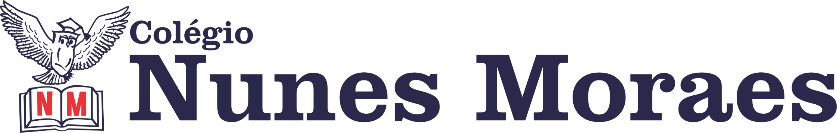 “SUCESSO É O ACÚMULO DE PEQUENOS ESFORÇOS, REPETIDOS DIA A DIA!”Feliz quinta-feira!1ª aula: 7:20h às 8:15h – GEOGRAFIA – PROFESSOR: ALISON ALMEIDA1º Passo: Para acessar essa aula acesse ao link do Google Meet abaixo:https://meet.google.com/bqn-nbwr-rxw2º Passo: Abra os livros nas páginas: 08 a 09 para acompanhar aula.3º Passo: Quando o Professor solicitar faça a atividade indicada:1ª Atividades: (SAS 1) Página: 09 Questão: 01 e 022ª Atividades: (SAS 1) Página: 12 Questão: 02 e 044º Passo: Acompanhe a correção pelo Google Meet.5º Passo: Atividade de Casa/Pós Aula:Atividades: (Ativ. Suplementar 1) Página: 90 Questão: 02 e 03Faça foto das atividades que você realizou e envie para coordenação Islene (9.9150-3684)2ª aula: 8:15h às 9:10h – PORTUGUÊS – PROFESSORA: MONNALYSA FONTINELEAcompanhe no LINK os seguintes passos: https://meet.google.com/tbx-eqrj-huu1º passo: Instruções para passar a redação do Conto de Fadas a limpo de caneta.Casa: finalização da redação do conto de fadas de caneta. Entrega amanhã.Faça foto das atividades que você realizou e envie para coordenação Islene (9.9150-3684)

Intervalo: 9:10h às 9:30h3ª aula: 9:30h às 10:25h – MATEMÁTICA – PROFESSOR: RICARDO BENTO1º passo: Leitura das páginas 8 e 9. 2º passo: Acessar o Link: https://meet.google.com/keu-yecs-yny3º passo: Responder as questões 1, 2 e 3 da página 11. 4º passo: Enviar as atividades para Islene.5º passo: Correção das atividades.Faça foto das atividades que você realizou e envie para coordenação Islene(9.9150-3684)4ª aula: 10:25h às 11:20h – CIÊNCIAS – PROFESSORA: RAFAELLA CHAVES1º passo: Acessar o link para assistir a aula: https://meet.google.com/msw-ongx-ekm 2º passo: Correção da atividade de casa: Explore seus conhecimentos, questões 1 e 2, página 18.3º passo: Explanação sobre os sentidos humanos – gustação e tato, páginas, 8, 9 e 11.4º passo: Atividade de sala: Agora é com você – página 10, questões 1 a 3. 
5º passo: Atividade de casa: Para ir além, questões 1 e 2, página 9.Faça foto das atividades que você realizou e envie para coordenação Islene (9.9150-3684)PARABÉNS POR SUA DEDICAÇÃO!